Declaration of Conflict of Interest Form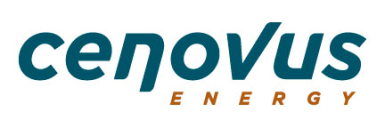 Pursuant to the Code of Business Conduct & Ethics and Conflicts of Interest Standard Employee/Contractor Name:  Declaration Date:  Supervisor/Cenovus representative name:   I, , hereby declare the following actual, potential or perceived conflict of interest:1.	Name of company(ies) or individual(s) involved with the actual, potential or perceived conflict of interest including Cenovus’s and your relationship with the companies or individuals and your role in relation to the companies or individuals:2.	Detailed description of the actual, potential or perceived conflict of interest:3.	After discussions with my Cenovus supervisor or Cenovus representative, we have agreed that the following actions will be taken and monitored to mitigate the actual, potential or perceived conflict of interest (see the Conflict of Interest Mitigation Examples for guidance):I, , hereby confirm that the information in this form is true and accurate to the best of my knowledge and agree to be subject to the actions noted to mitigate the actual, potential or perceived conflict of interest. I also understand that I will not disclose any Cenovus internal or confidential information to the named company(ies) or individual(s), nor will I use my position or influence contrary to the Conflicts of Interest Standard.If there is a change to circumstances related to the conflict noted above, or if the information disclosed in this form requires revision, I agree to prepare and resubmit a revised form.If you have any questions, please contact Enterprise.Compliance@cenovus.com. Please send the completed form to Enterprise.Compliance@cenovus.com and copy your supervisor or Cenovus representative.